Экскурсия к пожарному щитуКак обезопасить детей, как научить их необходимой осторожности в обращении с огнем? Всему этому детей нужно учить с дошкольного возраста.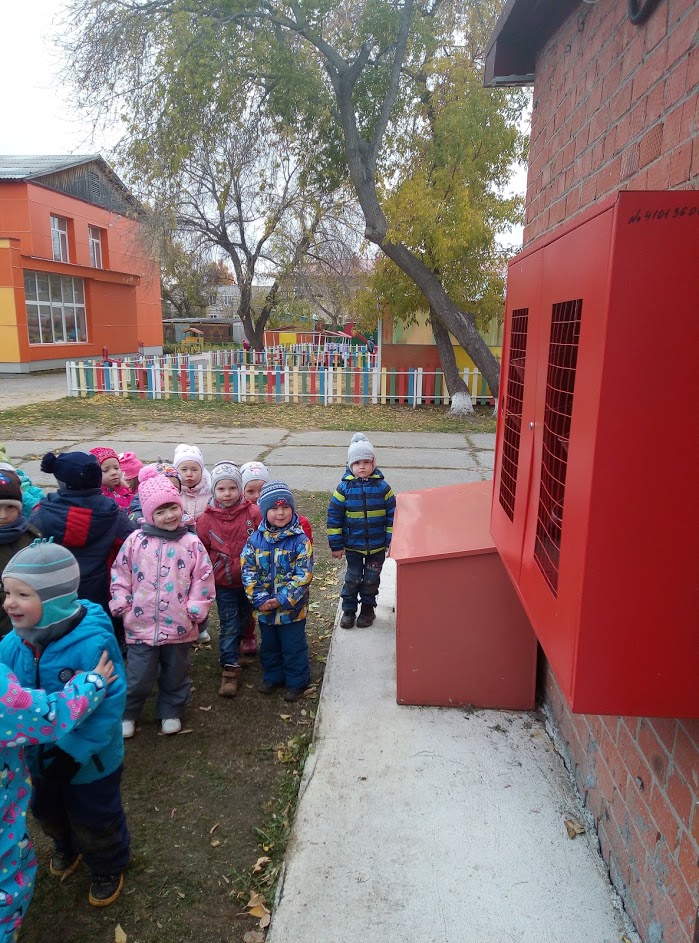 У детей средней группы «Осьминожки» прошла экскурсия к пожарному щиту.     Цель экскурсии -  познакомить детей с пожарным щитом, каким инвентарём  он укомплектован, с предметами пожаротушения, правилами пользования ими при тушении пожара. 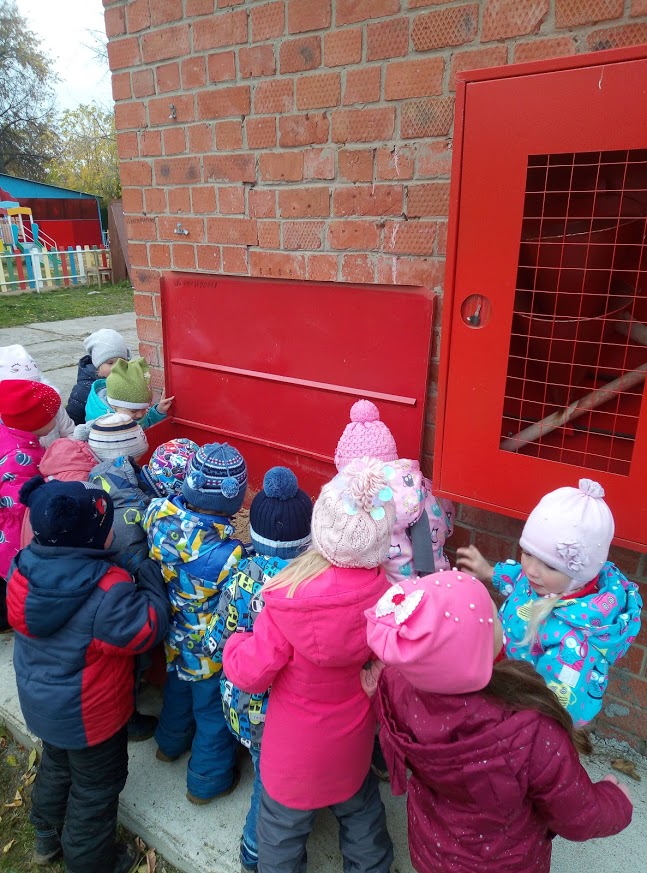 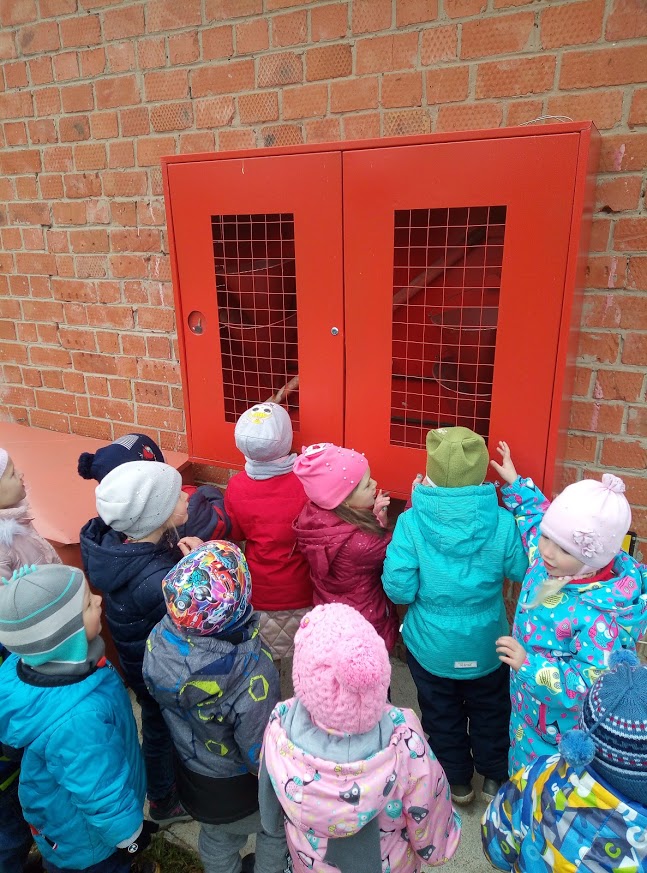 Во время экскурсии дети закрепили  новые слова: пожарный щит, лом, багор, огнетушитель, повторили правила поведения во время пожара и номер пожарной службы – 01.Экскурсию провела воспитатель Девятьярова М.В.